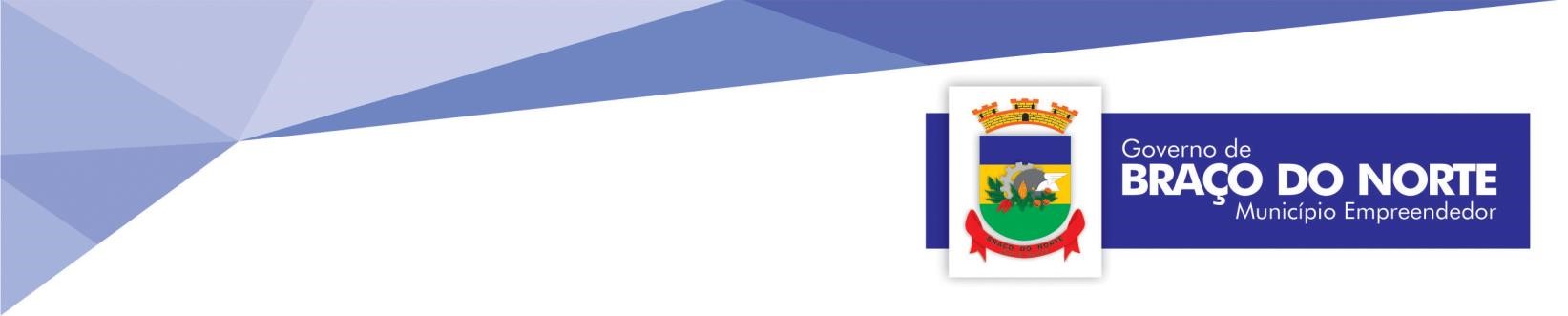 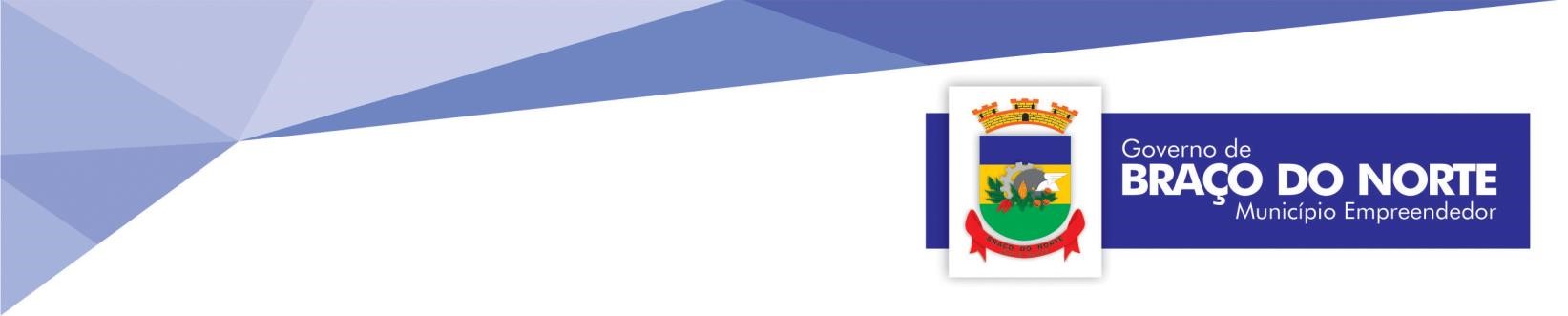  A Secretaria Municipal de Educação e Desporto de Braço do Norte, vem realizar a convocação para a chamada de escolhas de vagas em caráter TEMPORÁRIO, na ordem de chamada dos candidatos classificados nos termos do Edital de Processo Seletivo Público nº 01/2023 VAGAS DISPONÍVEIS: 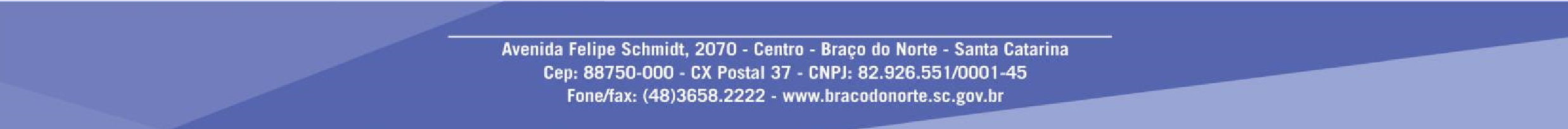 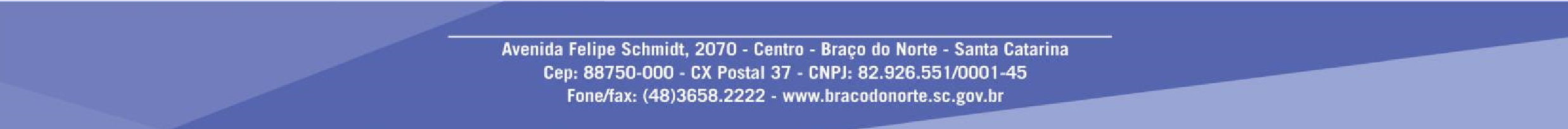 O candidato deverá comparecer na Secretaria de Educação e Desporto, localizado na Praça Coronel Collaço, nº 57, segundo piso, bairro Centro. Na data e horário acima citados de acordo com cada cargo. Os candidatos deverão estar munidos de seus documentos pessoais, RG e CPF, em original.                                                  Braço do Norte, 12 de abril de 2024.   Atenciosamente,                                                        Nívea Willemann RochaHorário Data  Vagas Quantidade 13:30h 17/04/2024Professor de Educação Física CME 0113:30h 17/04/2024Professor BI Docente 0113:30h 17/04/2024Professor de Educação Infantil 0113:30h 17/04/2024Professor Ensino Fundamental 0113:30h 17/04/2024Auxiliar de Serviços Gerais01